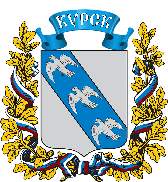 АДМИНИСТРАЦИЯ ГОРОДА КУРСКАКурской областиПОСТАНОВЛЕНИЕ«01» августа 2022г.         		                                                         № 464О внесении изменения в постановление 
Администрации города Курска от 07.04.2020 № 643 В связи с изменениями кадрового состава Администрации города Курска ПОСТАНОВЛЯЮ:1. Внести в постановление Администрации города Курска от 07.04.2020 № 643 «О создании и организации системы внутреннего обеспечения соответствия требованиям антимонопольного законодательства                               в Администрации города Курска» (в ред. от 27.05.2022 № 309), следующее изменение: в пункте 7 слова «Контроль за функционированием Антимонопольного комплаенса непосредственно в Администрации города Курска возложить 
на заместителя главы Администрации города Курска Положенцеву Л.В.» заменить словами «Контроль за функционированием Антимонопольного комплаенса непосредственно в Администрации города Курска возложить 
на заместителя главы Администрации города Курска Ковалева А.А.».2. Управлению информации и печати Администрации города Курска (Бочарова Н.Е.) обеспечить опубликование настоящего постановления                       в газете «Городские известия».3. Управлению делами Администрации города Курска (Калинина И.В.) обеспечить размещение настоящего постановления на официальном сайте Администрации города Курска в информационно-телекоммуникационной сети «Интернет».4. Постановление вступает в силу со дня его официального опубликования.Глава города Курска                                                                                  И. Куцак